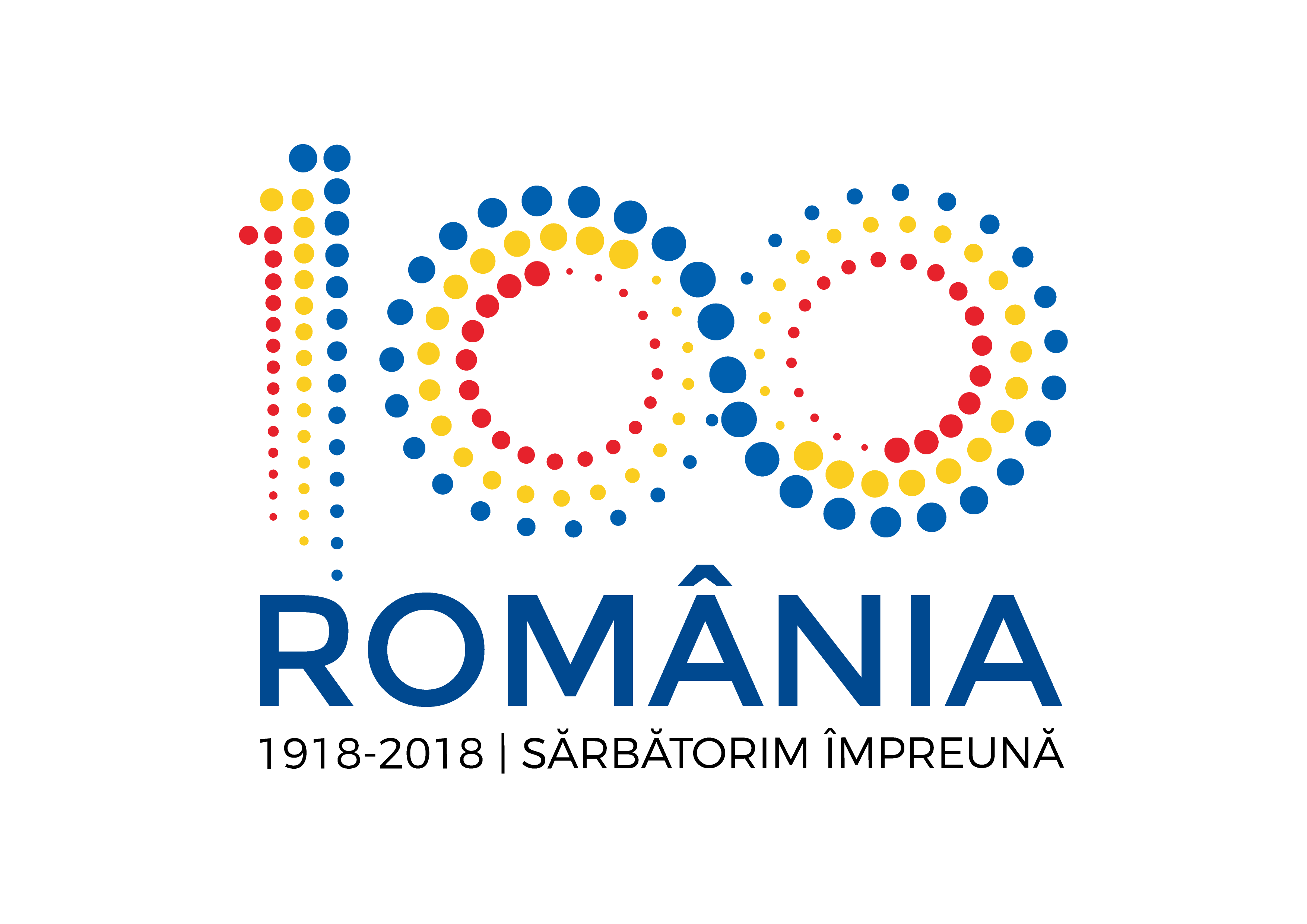 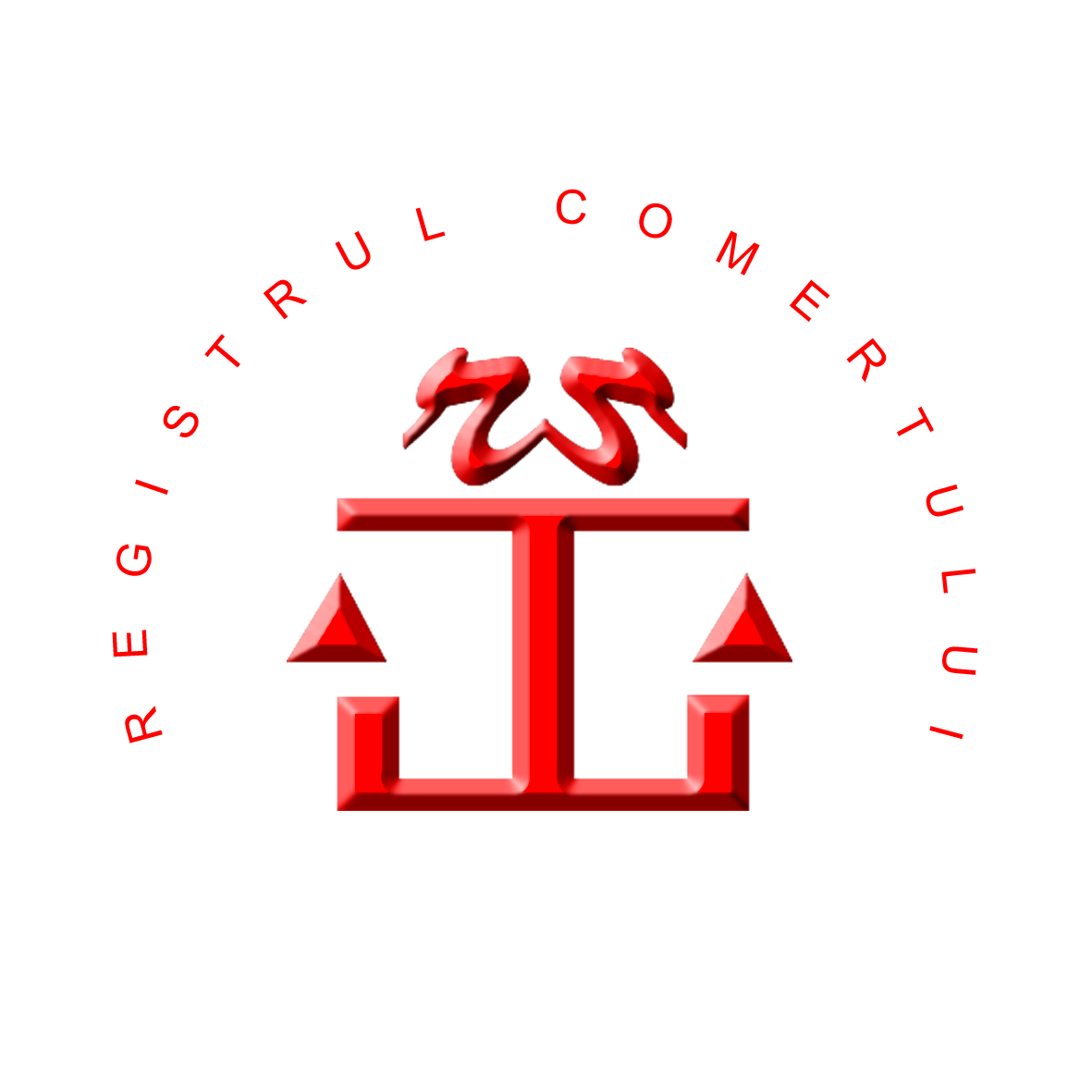 Nr. 154264/15.03.2018Caiet de sarciniprivind achiziţia “serviciilor pentru întreţinerea şi repararea instalaţiei de ventilaţie şi de evacuare a fumului din spaţiul protejat / arhivă subsol din clădirea unde îşi desfăşoară activitatea ORCT Bucureşti şi ORCT Ilfov ( şi unde se află depozitată şi arhiva Oficiului Naţional al Registrului Comerţului)” (cod CPV asimilat 50532000-3/Servicii de reparare şi de întreţinere a maşinilor şi aparatelor electrice şi a echipamentului conex)2018I      INTRODUCERE	În spaţiul de depozitare a arhivei ONRC  situat în subsolul imobilului din str. Intrarea Sectorului nr. 1, sector 3 (imobil unde îşi desfăşoară activitatea ORCT Bucuresti şi ORC Ilfov) se află în funcţiune o instalaţie automatizată de ventilaţie şi de evacuare a fumului din cele 9 spaţii de arhivă, instalaţie conexă instalaţiei automate de stingere a incendiilor cu gaz FM 200. În principal, pe scurt, instalaţia de ventilaţie şi evacuare a fumului îndeplineşte următoarele funcţii:închide toate clapetele antifoc din fiecare din cele 9 spaţii, inclusiv de pe canalele de ventilaţie, separând spaţiile între ele în cazul în care instalaţia de stingere cu gaz FM  sesizat începutul unui incendiu şi se pregăteşte să elibereze gazul de stingere;după stingerea focului, deschide clapetele antifoc pentru evacuarea fumului, porneşte ventilatoarele de evacuare a fumului şi cele de alimentare cu aer proaspat.           Se recomandă ca ofertantul să studieze proiectul şi să vizioneze (în timpul programului normal de lucru L-J: 8.00-16.30, V: 8.00-14.00) instalaţia existentă la sediul – adresa menţionată, pe baza unei solicitări scrise transmise cu cel puţin 24 de ore înainte - la fax nr. 021.316.08.03 şi avizate de ONRC. Persoana de contact şi care va prezenta proiectul existent şi va însoţi vizitatorul în spaţiul în care este amplasată instalaţia este dl. Halip Viorel tel.   0756.067.146.Pentru alte informaţii şi clarificări: Gabriel Eugen Ivanciu tel. 0752.011.481.     După vizionare, se va încheia un proces verbal, conform anexa, semnat de ambele părţi, o copie a acestuia urmând a fi transmisă prin fax la ONRC.            Instalaţia automatizată de ventilaţie şi de evacuare a fumului din cele 9 spaţii de arhivă este compusă din următoarele echipamente principale:a) Componente  electrice şi electronice b) Componente instalaţie de ventilaţie si de evacuare a fumului din spaţiul protejatII       CERINŢE PRIVIND PRESTAREA SERVICIILOR          Serviciile se vor desfăşura în timpul programului normal de lucru al instituţiei: L-J: 8.00-16.30, V: 8.00-14.00, şi în mod excepţional, de comun acord, şi în afara orelor de program normal de lucru, fără a se influenţa preţurile stabilite anterior pentru manoperă şi materiale/piese de schimb.vor fi executate revizii tehnice trimestriale (de regulă în ultima decadă a ultimei luni a trimestrului, potrivit unui grafic stabilit cu reprezentantii Autorităţii Contractante);Reviziile tehnice au ca scop:verificarea faptului că echipamentele (ventilatoare, clapete antifoc si volete de desfumare– aflate în subsol, tablou de comandă şi automatizare – aflat la etajul 3 al imobilului, etc) îşi păstrează caracteristicile iniţiale şi sunt în continuare în parametrii de funcţionare stabiliţi de producător;verificarea functionării sistemului potrivit funcţiilor proiectate, prin simularea stării de necesitate a intrarii în funcţiune, cu luarea măsurilor preventive împotriva descărcării accidentale a gazului FM 200;  asigurarea întreţinerii preventive (gresări, curăţiri, verificare şi refacere reglaje proiectate, etc).După efectuarea fiecarei revizii tehnice se va întocmi un Proces verbal, semnat de ambele părţi, în care se va specifica:data şi ora începerii si finalizării reviziei;defecţiunea constatată (după caz);operaţiunile efectuate în cadrul reviziei şi, eventual, pentru remedierea defecţiunii;piesele/subansamblele care au fost înlocuite şi materialele utilizate (dacă este cazul);în caz de defecţiune a unor echipamente între datele de efectuare a reviziilor tehnice, la solicitarea Autorităţii Contractante, vor fi efectuate intervenţii la cerere (reparaţii accidentale);Intervenţiile la cerere, în caz de defecţiune, la cererea Autorităţii Contractante (reparaţii accidentale)  au ca scop diagnosticarea defectelor echipamentelor precum şi  remedierea acestora. Problemele/solicitările de intervenţii vor fi raportate/realizate la serviciul suport de asistenţa tehnică al ofertantului – prin telefon, fax sau e-mail.Intervenţiile/reparaţiile la cerere constau din: constatarea/diagnosticarea defecţiunii; evaluarea pieselor de schimb/subansamblelor/materialelor necesare; remedierea echipamentului defect, cu înlocuirea componentelor defecte (dacă este cazul), costul componentelor fiind asigurat de Autoritatea contractantă iar montarea va intra în preţul intervenţiei la cerere;Remedierea defectelor se face cu păstrarea caracteristicilor tehnice ale echipamentului original.Ofertantul va suporta toate cheltuielile legate de deplasarea personalului de specialitate al acestuia la sediul Autorităţii contractante, precum şi transportul pieselor de schimb/subansamblelor/materialelor necesare efectuării reparaţiilor.Componentele folosite pentru reparare vor fi funcţional identice cu cele înlocuite. Sunt posibile substituţii, dar numai cu păstrarea caracteristicilor tehnice. Componentele sau elementele înlocuite  devin proprietatea Autorităţii contractante. Fiecare intervenţie va fi consemnată într-un Proces verbal de intervenţie semnat de ambele părţi, în care se va specifica:data şi ora sesizării;data şi ora intervenţiei;tipul echipamentului (denumire, producător, model, serial number); defecţiunea constatată;operaţiunile efectuate pentru remedierea defecţiunii;piesele/subansamblele care au fost înlocuite şi materialele utilizate (dacă este cazul);timpul în care s-a remediat.Prin semnarea procesului verbal de confirmare a prestării serviciilor (revizie tehnică trimestrială sau/și intervenție la cerere) de către reprezentantul ONRC se certifică numai efectuarea verificărilor echipamentelor de către reprezentantul prestatorului conform operațiunilor prevăzute în procesul verbal si prezentul caiet de sarcini, în timp ce prin semnarea procesului verbal de confirmare a prestării serviciilor (revizie tehnică trimestrială sau/și intervenție la cerere) de către reprezentantul prestatorului se certifică efectuarea operațiunilor prevăzute în procesul verbal şi prezentul caiet de sarcini, cât și funcționarea echipamentelor în parametrii optimi, potrivit scopului pentru care au fost montate şi puse în funcţiune.    III. CERINŢE PRIVIND FURNIZAREA PIESELOR DE SCHIMB, SUBANSAMBLELOR ŞI MATERIALELOR NECESARE PENTRU REPARAŢII ŞI ÎNTREŢINEREA CURENTĂ A ECHIPAMENTELOR ŞI INSTALAŢIEI (DĂCĂ E CAZUL)Ofertantul va asigura, pe întreaga perioadă de valabilitate a contractului, inclusiv în perioada de garanţie, piese de schimb şi subansamble originale şi compatibile, precum şi materialele necesare pentru reparaţii şi întreţinerea curentă a instalaţiei.Funcţie de recomandările ofertantului şi costul pieselor/subansamblelor, Autoritatea contractantă va lua decizia asupra tipului de piesă/subansamblu ce va fi utilizată/utilizat de ofertant/prestator pentru remedierea defecţiunii – originală/original sau compatibilă/compatibil.Ofertantul poate practica un adaos comercial dovedit (prin copia facturii de achiziţie) de maximum 10% faţă de preţul de achiziţie.Piesele sau subansamblele achiziţionate şi care le vor înlocui pe cele defecte precum şi operaţiunile aferente efectuării reparaţiilor vor avea o perioadă de garanţie de minim 12 luni de la data înlocuirii.IV.  CERINŢE PRIVIND TIMPII DE RĂSPUNS ŞI REMEDIERE, ORAR DE PRELUARE SOLICITĂRI ÎN CAZUL UNEI INTERVENŢII LA CERERETimpul de răspuns de la solicitare care reprezintă timpul de intervenţie la cerere în locaţia Autorităţii contractante: maxim 4 ore lucrătoare de la solicitare.Timpul de remediere: maxim 8 ore lucrătoare de la solicitare, în condiţiile în care echipamentul poate fi reparat.3 zile lucratoare in cazul în care este necesar a fi achiziţionate, transportate şi montate materiale/ piese de schimb şi de pus în funcţiune instalaţia.Orar de preluare solicitări de catre ofertant: minim între orele 8 – 18 de luni până vineri inclusiv.       În perioada efectuării reviziilor tehnice periodice  sau a efectuării de către prestator a verificărilor şi reparaţiilor în urma intervenţiilor la cererea beneficiarului, instalaţia automatizată de ventilaţie şi de evacuare a fumului din cele 9 spaţii de arhivă aferentă (conexă) sistemului automat de detecţie, alarmare şi stingere incendiu cu gaz FM 200 este în responsabilitatea prestatorului, de eventualele descărcări accidentale sau eronate ale gazului FM200 fiind raspunzător prestatorul, reîncărcarea cilindrului efectuându-se pe cheltuiala acestuia.   V.     PROPUNEREA FINANCIARĂ:         V.1.Ofertantul trebuie să prezinte oferta, care reprezintă elementul principal al propunerii financiare şi centralizatorul de preţuri (Anexa 1). V.2.Propunerea financiară va conţine toate costurile – directe si indirecte, iar preţurile  vor fi inscrise în centralizatorul de preţuri – anexă la ofertă:     - PRT  - preţ unitar în lei, fără TVA a efectuării reviziei tehnice (RT ), potrivit caietului de sarcini, precum şi taxa pe valoare adăugată;    - PIC- preţul unitar în lei, fără TVA pentru ora de manoperă tehnologică (şi care conţine toate cheltuielile directe şi indirecte) pentru efectuarea intervenţiei la unul (oricare) dintre subsisteme / locaţie, la cererea beneficiarului, potrivit celor prevăzute în caietul de sarcini. Preţul în lei (pentru reviziile tehnice periodice şi intervenţiei la cerere)  nu poate fi modificat la încheierea contractuluii cadru şi nici ulterior, pe toată durata derulării acestuia, indiferent de modul în care se va efectua plata.VI. VALABILITATEA OFERTEI:  VI.1. Oferta este valabilă timp de 30 zile de la data deschiderii.VII.CRITERII PENTRU ATRIBUIREA CONTRACTULUI DE ACHIZIŢIE PUBLICĂ:VII.1. Comisia de atribuire va evalua şi compara ofertele depuse, pentru toate serviciile solicitate, conform criteriului – "preţul cel mai scăzut" (care reprezintă valoarea estimată a contractului).VII.2 Algoritmul de calcul al preţului final ofertat:   PF  =  4xPRT  + 4x PIC x + 5000unde preţurile următoarelor simboluri se regăsesc în centralizatorul anexa la ofertă:  - PF  = preţul final ofertat (nu poate depăşi valoarea maximă estimată pentru contractul cadru de 12.552 lei fără TVA);                     - PRT = preţul unitar al unei revizii tehnice, în lei fără TVA);  - PIC = preţul unitar al unei intervenții la cerere, în lei fără TVA);  - 5000 = preţul estimat al pieselor de schimb, în lei fără TVA).VIII. GARANŢIA TEHNICĂ:      Prestatorul va acorda garanţie tehnică astfel :90 zile pentru manopera efectuată;1 an pentru materiale /echipamente/ piese de schimb;IX. MODALITĂŢI DE PLATĂIX.1. Achizitorul va achita facturile prin ordin de plată, în termen de maxim 30 zile calculate conform art 6 din Legea nr. 72/2013.IX.2.Piesele de schimb/componentele vor fi facturate separat, plata acestora urmând să se făcă ulterior datei efectuării reviziei/reparaţiei, în termenul prevazut la art IX.1.IX.3.Efectuarea plăţii este condiţionată de primirea de achizitor a Proceselor verbale de revizie sau/şi de intervenţie, semnate de ambele părţi.IX.4. Facturile vor conţine, în mod obligatoriu, elementele precizate în ultimile modificări ale legislaţiei fiscaleIX.5.Plata se consideră efectuată la data confirmării debitării contului autorităţii contractante de către trezorerie.XI.6.Eventualele penalităţi datorate de autoritatea contractantă nu vor depăşi 0,1% din valoarea facturilor neachitate la scadenţă/zi de întârziere.IX.7.În cazul în care, din vina sa exclusivă, ofertantul nu reuşeşte să respecte termenele efectuarii serviciilor prevăzute în ofertă şi caietul de sarcini (punctul II A), atunci Autoritatea contractantă are dreptul de a percepe penalităţi de 0,1% pe zi întârziere din valoarea întregului contract (constituită în acest caz ca suma 4xPRT + 4xPIC =  PM, unde PM = preţ total manoperă). Penalităţile se calculează pentru fiecare zi de întârziere, începând cu ziua imediat următoare termenului prevăzut în ofertă şi până la data îndeplinirii obligatiilor, dată consemnată în procesul verbal.În cazul penalităţilor aplicate pentru nerespectarea termenelor prevăzute la cerinţa IV. Cerinţe privind timpii de răspuns şi remediere, fracţiunile de zi din data respectivă se consideră ca total zi calendaristică şi Autoritatea contractantă are dreptul de a percepe penalitaţi de 0,1% pe zi întârziere din valoarea întregului contract (constituita în acest caz ca suma  4xPRT + 4xPIC =  PM , unde PM = preţ total manoperă).AUTORITATEA  CONTRACTANTĂDulap echipat cu automat programabil PCD3, producător SAIA-BURGESS cu: alimentare 24Vcc,temperatura ambiantă: 0…. +,temperatura de depozitare: -200C…+, umiditate relativă: 30...95%, vibraţii: conform cu EN/IEC 61131-2 (5...13.2 Hz, amplitudine constantă ,13.2...150 Hz, acceleraţie constantă ()) cu modulele de intrare/ieşire aferente achiziţionării datelor din câmp,respectiv pentru comanda elementelor din câmpBuc.2Ansamblu dulap forta în care se vor afla: protecţiile şi contactoarele pentru acţionarea  ventilatoarelor şi clapetelor.Buc 1Nr. crtDenumireaUMCantitateaVe1 – ventilator de evacuare de desfumare cu debitul L = 2160 m3/h  şi presiunea H = 200 Pa, rezistent la foc şi gaze fierbinţi de  timp de o oră. Ventilatorul va fi axial sau de tip turelă, cu evacuarea jetului de aer vertical.Buc 1Ve2 - ventilator de evacuare de desfumare cu debitul L = 4860 m3/h  şi presiunea H = 200 Pa, rezistent la foc şi gaze fierbinţi de  timp de o oră. Ventilatorul va fi axial sau de tip turelă, cu evacuarea jetului de aer vertical.Buc 1 Ve3 - ventilator de evacuare de desfumare, cu două turaţii,  cu debitul L = 6120 m3/h  şi presiunea H = 200 Pa, rezistent la foc şi gaze fierbinţi de  timp de o oră. Ventilatorul va fi axial sau de tip turelă, cu evacuarea jetului de aer verticalBuc 1Ve4 -  ventilator axial sau de tip turelă, de evacuare, pentru desfumare, cu debitul L = 3330 m3/h  şi presiunea H = 120 Pa, rezistent la foc şi gaze fierbinţi de  timp de o oră.Buc 7Ve5 - ventilator de evacuare pentru desfumare cu debitul L = 6000 m3/h  şi presiunea H = 250 Pa, rezistent la foc şi gaze fierbinţi de  timp de o oră. Ventilatorul va fi de tip turelă, cu evacuarea jetului de aer vertical şi doua turaţii.Buc 1Vr1 - ventilator axial de refulare, pentru desfumare,  cu debitul L = 6000 m3/h  şi presiunea H = 200 PaBuc1Vr2 - ventilator axial de refulare, pentru desfumare,  cu debitul L = 3600 m3/h  şi presiunea H = 160 PaBuc1Vde1, Vde1’ – volet de desfumare, 400x460 mm, pentru evacuare, cu funcţionare în plan orizontal, normal închis,  rezistent la foc o oră, acţionat cu servomotor electric cu resort de rearmare şi două microîntreruptuoare, alimentat la tensiunea de 220V. Buc21Vde2 - clapetă antifoc, 400x450 mm, pentru evacuare, normal deschisă,  cu funcţionare în plan vertical, rezistentă la foc o oră, acţionată cu servomotor electric, cu resort de rearmare şi două microîntreruptuoare, alimentat la tensiunea de 220V. Buc1Vde3 - volet de desfumare, 200x460 mm,  cu funcţionare în plan orizontal, normal închis, pentru evacuare,  rezistent la foc o oră, acţionat cu servomotor electric cu resort de rearmare şi două microîntreruptuoare, alimentat la tensiunea de 220V. Buc5Vdr1 - volet de desfumare, 400x460 mm, pentru refulare, cu funcţionare în plan vertical, normal închis, etanş  la foc o oră, acţionat cu servomotor electric cu resort de rearmare şi două microîntreruptuoare, alimentat la tensiunea de 220V. Buc10Vdr2 - volet de desfumare, 400x760 mm, pentru refulare, cu funcţionare în plan vertical, normal închis, etanş  la foc o oră, acţionat cu servomotor electric cu resort de rearmare şi două microîntreruptuoare, alimentat la tensiunea de 220V. Buc 1Vdt1 - clapetă antifoc, pentru evacuare, normal deschisă,  cu funcţionare în plan vertical, rezistentă la foc o oră, acţionată cu servomotor electric, cu resort de rearmare şi două microîntreruptuoare, alimentat la tensiunea de 220V.Buc1Vde4 – clapetă antifoc, 200x460 mm,  cu funcţionare în plan vertical, normal deschisă, pentru evacuare,  rezistentă la foc o oră, acţionat cu servomotor electric cu resort de rearmare şi două microîntreruptuoare, alimentat la tensiunea de 220V.Buc3